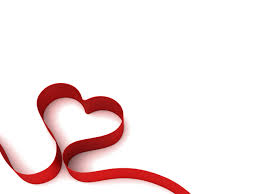 花蓮縣宜昌國民小學親職教育講座          111.12.03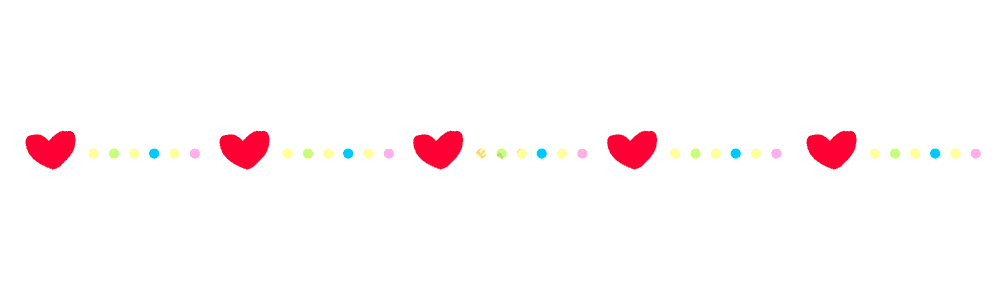    花蓮縣宜昌國民小學親職教育講座            111.12.03  花蓮縣宜昌國民小學親職教育講座            111.12.03學生姓名就讀班級陳宥瑄一年1班吳巧卉一年1班余宥均         一年2班古李信恩一年2班陳勁升 一年2班江雨霏一年5班林晏蓉一年6班絲康濬一年6班游喬安一年6班趙晨安一年6班郭承恩一年6班顏崇聿一年6班姚承孝一年6班鄭安妍一年6班劉宇恒一年6班學生姓名就讀班級陳韋勳二年1班張齊佑二年1班彭睿宇二年3班林巧均二年3班古李姿妤三年1班陳謙和三年2班林苡恩四年2班蔡詠芯四年2班李宥廷四年2班賴宏宇四年2班尤嘉綺四年5班趙宥涵四年5班馬心恩四年5班謝承孝四年5班洪紹恩五年1班鄭筑云二年5班學生姓名就讀班級張議云五年2班黃甜芯五年2班廖俊儒五年2班林子崧五年3班楊芮晴五年3班洪琮珳五年5班邱惟浩五年5班賴柏霖五年6班陳品睿六年3班吳怡珍六年3班趙湘綾六年3班陳苡筑六年3班張祐元二年4班